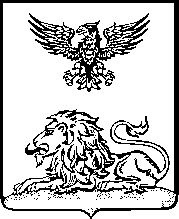 РОВЕНЬСКАЯ ТЕРРИТОРИАЛЬНАЯ ИЗБИРАТЕЛЬНАЯ КОМИССИЯП О С Т А Н О В Л Е Н И Е25 августа 2023 года	№ 27/177-1Об утверждении графика пересчета избирательных бюллетеней по выборам депутатов представительных органов муниципальных образований Ровеньского района пятого созываВ соответствии со статьей 63 Федерального закона от 12 июня 2002 года№ 67-ФЗ «Об основных гарантиях избирательных прав и права на участие в референдуме граждан Российской Федерации», статьей 73 Избирательного кодекса Белгородской области, Ровеньская территориальная избирательная комиссия постановляет:Организовать поштучный пересчет избирательных бюллетеней по выборам депутатов представительных органов муниципальных образований Ровеньского района пятого созыва в соответствии с графиком (прилагается).Пересчет избирательных бюллетеней осуществить в кабинете № 301 (администрация Ровеньского района, улица Ленина, дом 50, 3 этаж). Направить настоящее постановление в Избирательную комиссию Белгородской области.Разместить настоящее постановление на странице Ровеньской территориальной избирательной комиссии на официальном сайте Избирательной комиссии Белгородской области в информационно- телекоммуникационной сети «Интернет».Контроль за выполнением настоящего постановления возложить на председателя Ровеньской территориальной избирательной комиссии Е.В. Макарову. Приложениек постановлению Ровеньской территориальной избирательной комиссии от 25 августа 2023 года № 27/177-1ГРАФИК ПЕРЕСЧЕТА БЮЛЛЕТЕНЕЙпо выборам  депутатов представительных органов муниципальных образований Ровеньского района пятого созыва10 сентября 2023 годаПредседательРовеньской территориальной избирательной комиссииЕ.В.МакароваСекретарьРовеньской территориальной избирательной комиссииА.В.Евтуховачисловремя№ избирательного участка31 августа 10.00 – 12.00897- 91210.00 – 12.0013.00 – 15.002023 года13.00 – 15.00913-919, 921-923,925-928(четверг)13.00 – 15.00